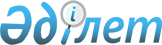 "Шарбақты ауданының жұмыспен қамту және әлеуметтік бағдарламалар бөлімі" мемлекеттік мекемесімен мемлекеттік қызметтер регламенттерін бекіту туралы
					
			Күшін жойған
			
			
		
					Павлодар облысы Шарбақты аудандық әкімдігінің 2012 жылғы 06 қарашадағы N 352/9 қаулысы. Павлодар облысының Әділет департаментінде 2012 жылғы 13 желтоқсанда N 3286 тіркелді. Күші жойылды - Павлодар облысы Шарбақты аудандық әкімдігінің 2013 жылғы 20 маусымдағы N 209/5 қаулысымен      Ескерту. Күші жойылды - Павлодар облысы Шарбақты аудандық әкімдігінің 20.06.2013 N 209/5 қаулысымен.      РҚАО ескертпесі:

      Мәтінде авторлық орфография және пунктуация сақталған.

      Қазақстан Республикасының 2011 жылғы 27 қарашадағы "Әкімшілік рәсімдері туралы" Заңының 9-1–бабының, 4-тармағына, Қазақстан Республикасының 2010 жылғы 20  шілдедегі "Жеке және заңды тұлғаларға көрсетілетін мемлекеттік қызмет тізімін бекіту туралы" N 745 қаулысына сәйкес, аудан әкімі ҚАУЛЫ ЕТЕДІ:



      1. Қоса берілген:



      1) "Жұмыссыз азаматтарды тіркеу және есепке қою" мемлекеттік қызмет регламенті;



      2) "Жергілікті өкілді органдардың шешімдері бойынша мұқтаж азаматтардың жекелеген санаттарына әлеуметтік көмек тағайындау және төлеу" мемлекеттік қызмет регламенті;



      3) Мемлекеттік атаулы әлеуметтік көмек тағайындау" мемлекеттік қызмет регламенті;



      4) Үйде оқитын және тәрбиеленетін мүгедек балаларды материалдық қамтамасыз ету үшін құжаттарды ресімдеу" мемлекеттік қызмет регламенті;



      5) "Қозғалуға қиындығы бар бірінші топтағы мүгедектерге жеке көмекшінің және есту бойынша мүгедектерге қолмен көрсететін тіл маманының қызметтерін ұсыну үшін мүгедектерге құжаттарды ресімдеу мемлекеттік қызмет регламенті;



      6) "Мүгедектерге кресло-арбаларды беру үшін оларға құжаттарды ресімдеу" мемлекеттік қызмет регламенті;



      7) "Мүгедектерді санаторий-курорттық емдеумен қамтамасыз ету үшін оларға құжаттарды ресімдеу" мемлекеттік қызмет регламенты бекітілсін.



      2. Осы қаулының орындалуын бақылау аудан әкімінің орынбасары Бақтылы Қайырбекқызы Қалыбаеваға жүктелсін.



      3. Осы қаулы алғаш ресми жарияланғаннан кейін күнтізбелік он күн өткен соң қолданысқа енгізіледі.      Аудан әкімі                                Е. Асқаров

Шарбақты ауданы әкімдігінің

2012 жылғы 6 қарашадағы  

N 352/9 қаулысымен    

бекітілген         

"Жұмыссыз азаматтарды тіркеу және есепке қою"

мемлекеттік қызмет көрсету регламенті 

1. Жалпы ережелер

      1. Мемлекеттік қызмет атауы: "Жұмыссыз азаматтарды тіркеу және есепке қою".



      2. Мемлекеттік қызмет көрсетудің нысаны: автоматтандырылмаған.



      3. Мемлекеттік қызмет (әрі қарай - Стандарт), "Жергілікті атқарушы органдар көрсететін әлеуметтік қорғау саласындағы мемлекеттік қызметтердің стандарттарын бекіту туралы" Қазақстан Республикасы Үкіметінің 2011 жылғы 7 сәуірдегі N 394 қаулысы негізінде көрсетіледі.



      4. Мемлекеттік қызмет, Павлодар облысы, Шарбақты ауданы, Шарбақты ауылы, 1 Май көшесі, 18 үй, телефон 2-21-83 мекенжайында орналасқан "Шарбақты ауданы жұмыспен қамту және әлеуметтік бағдарламалар бөлімі" мемлекеттік мекемесімен (әрі қарай – Бөлім), жұмыс кестесі сағат 9.00-ден 18.30-ға дейін, түскі үзіліспен сағат 13.00-ден 14.30-ға дейін, демалыс, мереке күндерінен басқа (сенбі, жексенбі), электронды мекенжайы: sherb_zanet@mail.ru.



      5. Көрсетілетін мемлекеттік қызметтің нәтижесі жұмыссыз азаматтарды тіркеу және есепке қою туралы хабарлама не мемлекеттік қызмет көрсетуден бас тарту туралы қағаз жеткізгіштегі дәлелді жауап болып табылады.



      6. Тұтынушының өтініш берген күннен бастап, мемлекеттік қызмет көрсетуде уақыт бойынша шектеу мерзімдері – күнтізбелік он күн ішінде:

      Тұтынушының өтініш берген күні, орнында көрсетілетін мемлекеттік қызмет алуға күтудің ең ұзақ рұқсат етілген уақыты, кезектегі адамдар санына байланысты, бір өтінушіге 15 минуттан есептеледі;

      Тұтынушының өтініш берген күні сол жерде мемлекеттік қызмет көрсетудің ең ұзақ рұқсат етілген уақыты - 15 минуттан аспайды. 

2. Мемлекеттік қызмет көрсету процесінде әрекеттер

(өзара іс-әрекет) тәртібінің сипаттамасы

      7. Мемлекеттік қызметті алу үшін тұтынушы Стандарттың 11 тармағында белгіленген құжаттарды ұсыну қажет.

      барлық қажетті құжаттарды тапсырғаннан кейін, тұтынушыға тіркеу және тұтынушының мемлекеттік қызметті алу датасы, құжаттарды қабылдаған тұлғаның аты-жөні көрсетілген талон беріледі.



      8. Стандарттың 16 тармағымен қаралған жағдайда мемлекеттік қызмет көрсетуден бас тартылуы мүмкін.



      9. Ақпараттық қауіпсіздікке қойылатын талап: тұтынушының құжаттарының мазмұнындағы ақпараттың сақталуын, қорғауын және құпиялылығын қамтамасыз ету.



      10. Бөлімге өтінген кезде, мемлекеттік қызмет көрсету процесіне қатысатын құрылымдық-функционалдық бірліктер:

      1) бас маман;

      2) Бөлім бастығы.



      11. Құрылымдық-функционалдық бірліктердің іс-әрекеттерінің реттілігі осы регламенттің 1 қосымшасында келтірілген.



      12. Іс-әрекеттердің логикалық реттілігі мен құрылымдық-функционалдық бірліктердің өзара байланысуын көрсететін кесте осы регламенттің 2 қосымшасында келтірілген. 

3. Мемлекеттік қызметтерді көрсететін

тұлғалардың жауапкершілігі

      13. Мемлекеттік қызмет көрсетудің тәртібін бұзғаны үшін лауазымды тұлғалар Қазақстан Республикасының заңдарымен қарастырылған жауапкершілікке тартылады.

"Жұмыссыз азаматтарды тіркеу және

есепке қою" мемлекеттік қызмет 

көрсету регламентіне       

1 қосымша             

Құрылымдық-функционалдық бірліктердің

іс-әрекеттерінің сипаттамасы

"Жұмыссыз азаматтарды тіркеу және

есепке қою" мемлекеттік қызмет 

көрсету регламентіне       

2 қосымша             

Іс-әрекеттердің логикалық бірізділігін мен құрылымдық-функционалдық бірліктердің өзара

байланысуын көрсететін кесте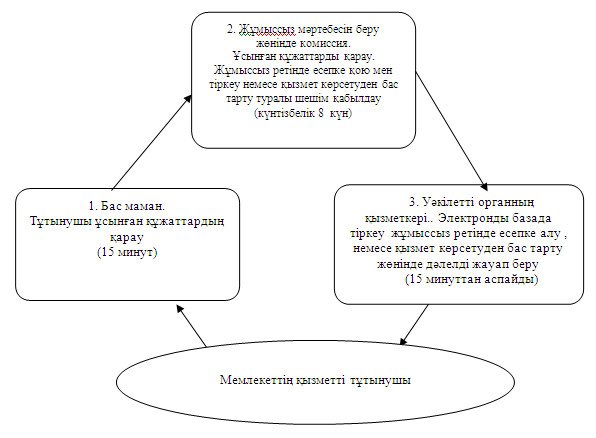 

Шарбақты ауданы әкімдігінің

2012 жылғы 6 қарашадағы  

N 352/9 қаулысымен    

бекітілген         

"Жергілікті өкілді органдардың шешімдері бойынша мұқтаж

азаматтардың жекелеген санаттарына әлеуметтік көмек

тағайындау және төлеу" мемлекеттік қызмет көрсету регламенті 

1. Жалпы ережелер

      1. Мемлекеттік қызмет атауы: "Жергілікті өкілді органдардың шешімдері бойынша мұқтаж азаматтардың жекелеген санаттарына әлеуметтік көмек тағайындау және төлеу".



      2. Мемлекеттік қызмет көрсетудің нысаны: автоматтандырылмаған.



      3. Мемлекеттік қызмет (әрі қарай - Стандарт), "Жергілікті атқарушы органдар көрсететін әлеуметтік қорғау саласындағы мемлекеттік қызметтердің стандарттарын бекіту туралы" Қазақстан Республикасы Үкіметінің 2011 жылғы 7 сәуірдегі N 394 қаулысы негізінде көрсетіледі.



      4. Мемлекеттік қызмет, Павлодар облысы, Шарбақты ауданы, Шарбақты ауылы, 1 Май көшесі, 18 үй, телефон 2-21-83 мекенжайында орналасқан "Шарбақты ауданы жұмыспен қамту және әлеуметтік бағдарламалар бөлімі" мемлекеттік мекемесімен (әрі қарай – Бөлім), жұмыс кестесі сағат 9.00-ден 18.30-ға дейін, түскі үзіліспен сағат 13.00-ден 14.30-ға дейін, демалыс, мереке күндерінен басқа (сенбі, жексенбі), электронды мекенжайы: sherb_zanet@mail.ru.



      5. Көрсетілетін мемлекеттік қызметтің нәтижесі әлеуметтік көмек тағайындау туралы хабарлама не мемлекеттік қызмет көрсетуден бас тарту туралы қағаз жеткізгіштегі дәлелді жауап болып табылады.



      6. Тұтынушының өтініш берген күннен бастап, мемлекеттік қызмет көрсетуде уақыт бойынша шектеу мерзімдері – он бес күнтізбелік күн ішінде:

      Тұтынушы өтініш берген күні сол жерде көрсетілетін мемлекеттік қызметті алуға дейін күтудің жол берілетін ең көп уақыты (талон алғанға дейін) – 30 минуттан аспайды.

      Тұтынушының өтініш берген күні сол жерде мемлекеттік қызмет көрсетудің ең ұзақ рұқсат етілген уақыты - 15 минуттан аспайды. 

2. Мемлекеттік қызмет көрсету процесінде әрекеттер

(өзара іс-әрекет) тәртібінің сипаттамасы

      7. Мемлекеттік қызметті алу үшін тұтынушы Стандарттың 11 тармағында белгіленген құжаттарды ұсыну қажет.

      барлық қажетті құжаттарды тапсырғаннан кейін, тұтынушыға тіркеу және тұтынушының мемлекеттік қызметті алу датасы, құжаттарды қабылдаған тұлғаның аты-жөні көрсетілген талон беріледі.



      8. Стандарттың 16 тармағымен қаралған жағдайда мемлекеттік қызмет көрсетуден бас тартылуы мүмкін.



      9. Ақпараттық қауіпсіздікке қойылатын талап: тұтынушының құжаттарының мазмұнындағы ақпараттың сақталуын, қорғауын және құпиялылығын қамтамасыз ету.



      10. Бөлімге өтінген кезде, мемлекеттік қызмет көрсету процесіне қатысатын құрылымдық-функционалдық бірліктер:

      1) бас маман;

      2) Бөлім бастығы.



      11. Құрылымдық-функционалдық бірліктердің іс-әрекеттерінің реттілігі осы регламенттің 1 қосымшасында келтірілген.



      12. Іс-әрекеттердің  логикалық реттілігі мен құрылымдық-функционалдық бірліктердің өзара байланысуын көрсететін кесте осы регламенттің 2 қосымшасында келтірілген. 

3. Мемлекеттік қызметтерді көрсететін

тұлғалардың жауапкершілігі

      13. Мемлекеттік қызмет көрсетудің тәртібін бұзғаны үшін лауазымды тұлғалар Қазақстан Республикасының заңдарымен қарастырылған жауапкершілікке тартылады.

"Жергілікті өкілді органдардың шешімдері

бойынша мұқтаж азаматтардың жекелеген 

санаттарына әлеуметтік көмек       

тағайындау және төлеу" мемлекеттік  

қызмет көрсету регламентіне       

1 қосымша               

Құрылымдық-функционалдық бірліктердің

іс-әрекеттерінің сипаттамасы

"Жергілікті өкілді органдардың шешімдері

бойынша мұқтаж азаматтардың жекелеген 

санаттарына әлеуметтік көмек       

тағайындау және төлеу" мемлекеттік  

қызмет көрсету регламентіне       

2 қосымша               

Іс-әрекеттердің логикалық бірізділігін мен құрылымдық-функционалдық бірліктердің өзара

байланысуын көрсететін кесте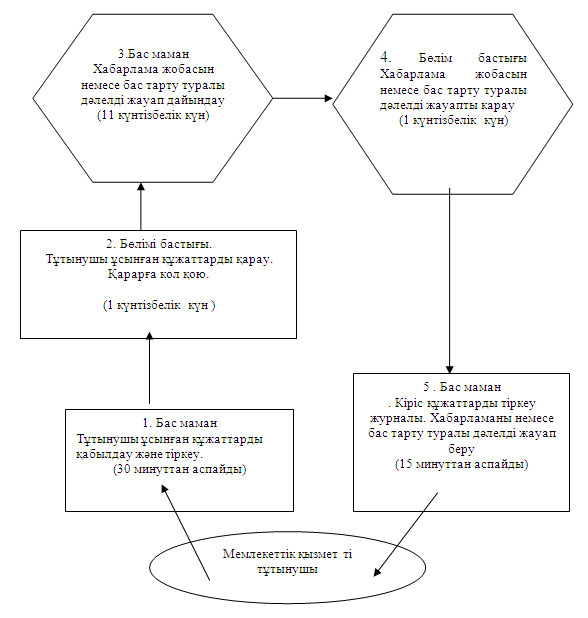 

Шарбақты ауданы әкімдігінің

2012 жылғы 6 қарашадағы  

N 352/9 қаулысымен    

бекітілген         

"Мемлекеттік атаулы әлеуметтік көмек тағайындау"

мемлекеттік қызмет регламенті 

1. Жалпы ережелер

      1. Мемлекеттік қызмет атауы: "Мемлекеттік атаулы әлеуметтік көмек тағайындау".



      2. Мемлекеттік қызмет көрсетудің нысаны: ішінара автоматтандырылған.



      3. Мемлекеттік қызмет (әрі қарай - Стандарт), "Жергілікті атқарушы органдар көрсететін әлеуметтік қорғау саласындағы мемлекеттік қызметтердің стандарттарын бекіту туралы" Қазақстан Республикасы Үкіметінің 2011 жылғы 7 сәуірдегі N 394 қаулысы негізінде көрсетіледі.



      4. Мемлекеттік қызмет, Павлодар облысы, Шарбақты ауданы, Шарбақты ауылы, 1 Май көшесі, 18 үй, телефон 2-21-83, жұмыс кестесі сағат 9.00-ден 18.30-ға дейін, түскі үзіліспен сағат 13.00-ден 14.30-ға дейін, демалыс, мереке күндерінен басқа (сенбі, жексенбі), электронды мекенжайы: sherb_zanet@mail.ru.



      5. Көрсетілетін мемлекеттік қызметтің нәтижесі мемлекеттік атаулы әлеуметтік көмек тағайындау хабарлама не мемлекеттік қызмет көрсетуден бас тарту туралы қағаз жеткізгіштегі дәлелді жауап болып табылады.



      6. Қажетті құжаттарды тапсырған уақыттан кейін мемлекеттік қызмет көрсету мерзімдері:

      Бөлімге өтініш білдірген кезде – күнтізбелік он күн аралығында;

      ауылдық округінің әкіміне өтініш білдірген кезде – тұрғылықты мекенжайы бойынша күнтізбелік отыз күннен аспайды.

      Тұтынушының өтініш білдірген күні сол жерде көрсетілетін мемлекеттік қызметті алушыға қызмет көрсетудің рұқсат берілген ең көп уақыты, кезектегі адамдар санына байланысты, бір өтініш иесіне қызмет көрсету 15 минут.

      Тұтынушы өтініш білдірген күні сол жерде көрсетілетін мемлекеттік қызметті алуға дейін күтудің рұқсат берілген ең көп уақыты  – уәкілетті органда 15 минуттан аспайды. 

2. Мемлекеттік қызмет көрсету процесінде

әрекеттер тәртібінің сипаттамасы

      7. Мемлекеттік қызметті алу үшін тұтынушы Стандарттың 11 тармағында белгіленген құжаттарды ұсыну қажет.

      Барлық қажетті құжаттарды тапсырғаннан кейін, тұтынушыға тіркеу және тұтынушының мемлекеттік қызметті алу датасы, құжаттарды қабылдаған тұлғаның аты-жөні көрсетілген талон беріледі.



      8. Стандарттың 16 тармағымен қаралған жағдайда мемлекеттік қызмет көрсетуден бас тартылуы мүмкін.



      9. Ақпараттық қауіпсіздікке қойылатын талап: тұтынушының құжаттарының мазмұнындағы ақпараттың сақталуын, қорғауын және құпиялылығын қамтамасыз ету.



      10. Бөлімге өтінген кезде, мемлекеттік қызмет көрсету процесіне қатысатын құрылымдық-функционалдық бірліктер:

      1) бас маман;

      2) Бөлім бастығы.



      11. Құрылымдық-функционалдық бірліктердің іс-әрекеттерінің реттілігі осы регламенттің 1 қосымшасында келтірілген.



      12. Іс-әрекеттердің логикалық реттілігі мен құрылымдық-функционалдық бірліктердің өзара байланысуын көрсететін кесте осы регламенттің 2 қосымшасында келтірілген. 

3. Мемлекеттік қызметтерді көрсететін

тұлғалардың жауапкершілігі

      13. Мемлекеттік қызмет көрсетудің тәртібін бұзғаны үшін лауазымды тұлғалар Қазақстан Республикасының заңдарымен қарастырылған жауапкершілікке тартылады.

"Мемлекеттік атаулы әлеуметтік

көмек тағайындау" мемлекеттік

қызмет регламентіне     

1 қосымша          

1 кесте. Құрылымдық-функционалдық бірліктердің

әрекеттерінің сипаттамасы 1 жұмыспен қамту және

әлеуметтік бағдарламалар бөліміне - өтініш білдірген кезде 

2 кесте. Құрылымдық-функционалдық

бірліктердің әрекеттерінің сипаттамасы      2) ауылдық округінің әкімдігіне өтініш білдірген кезде

"Мемлекеттік атаулы әлеуметтік

көмек тағайындау" мемлекеттік

қызмет регламентіне     

2 қосымша          

а) жұмыспен қамту және әлеуметтік бағдарламалар бөліміне

өтініш білдірген кезде мемлекеттік қызметті көрсету кестесі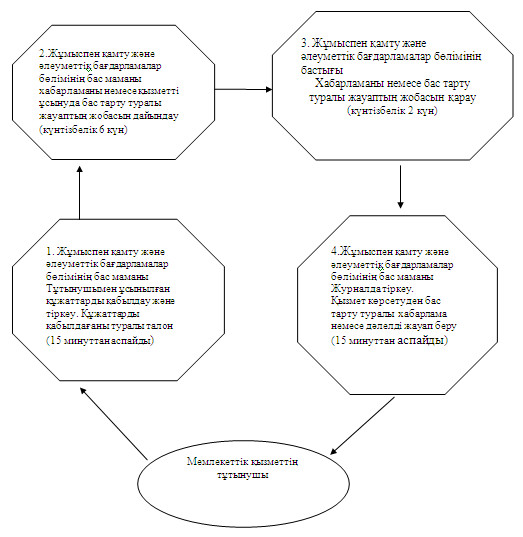  

Б) ауылдық округінің әкіміне өтініш білдірген

кезде мемлекеттік қызметті ұсыну кестесі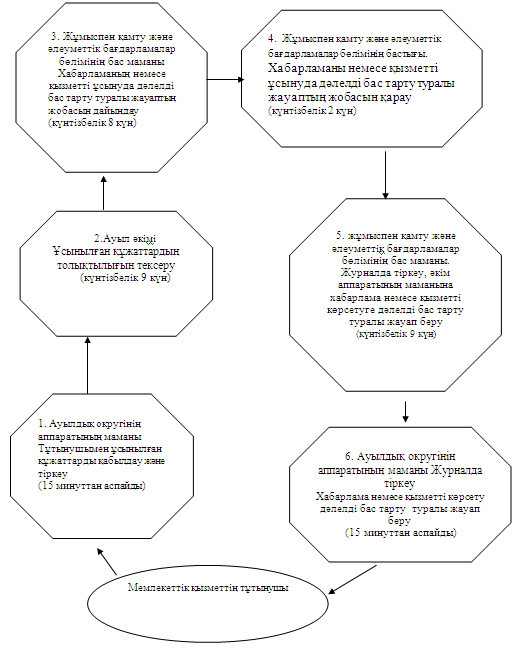 

"Мемлекеттік атаулы әлеуметтік

көмек тағайындау" мемлекеттік

қызмет регламентіне     

3 қосымша         

Шарбақты ауданы әкімдігінің

2012 жылғы 6 қарашадағы  

N 352/9 қаулысымен    

бекітілген         

"Үйде оқытылатын және тәрбиеленетін мүгедек балаларды

материалдық қамтамасыз ету үшін құжаттарды ресімдеу"

мемлекеттік қызмет көрсету регламенті 

1. Жалпы ережелер

      1. Мемлекеттік қызмет атауы: "Үйде оқытылатын және тәрбиеленетін мүгедек балаларды материалдық қамтамасыз ету үшін құжаттарды ресімдеу".



      2. Мемлекеттік қызмет көрсетудің нысаны: ішінара автоматтандырылмаған.



      3. Мемлекеттік қызмет (әрі қарай - Стандарт), "Жергілікті атқарушы органдар көрсететін әлеуметтік қорғау саласындағы мемлекеттік қызметтердің стандарттарын бекіту туралы" Қазақстан Республикасы Үкіметінің 2011 жылғы 7 сәуірдегі N 394 қаулысы негізінде көрсетіледі.



      4. Мемлекеттік қызмет, Павлодар облысы, Шарбақты ауданы, Шарбақты ауылы, 1 Май көшесі, 18 үй, телефон 2-21-83 мекенжайында орналасқан "Шарбақты ауданы жұмыспен қамту және әлеуметтік бағдарламалар бөлімі" мемлекеттік мекемесімен (әрі қарай – Бөлім), жұмыс кестесі сағат 9.00-ден 18.30-ға дейін, түскі үзіліспен сағат 13.00-ден 14.30-ға дейін, демалыс, мереке күндерінен басқа (сенбі, жексенбі), электронды мекенжайы: sherb_zanet@mail.ru.



      5. Көрсетілетін мемлекеттік қызметтің нәтижесі үйде оқытылатын және тәрбиеленетін мүгедек балаларды материалдық қамтамасыз ету үшін құжаттарды ресімдеу туралы хабарлама не мемлекеттік қызмет көрсетуден бас тарту туралы қағаз жеткізгіштегі дәлелді жауап болып табылады.



      6. Тұтынушының өтініш берген күннен бастап, мемлекеттік қызмет көрсетуде уақыт бойынша шектеу мерзімдері – он жұмыс күні ішінде:

      Тұтынушының өтініш берген күні, орнында көрсетілетін  мемлекеттік қызмет алуға күтудің ең ұзақ рұқсат етілген уақыты, кезектегі адамдар санына байланысты, бір өтінушіге 15 минуттан есептеледі;

      Тұтынушының өтініш берген күні сол жерде мемлекеттік қызмет көрсетудің ең ұзақ рұқсат етілген уақыты - 15 минуттан аспайды. 

2. Мемлекеттік қызмет көрсету процесінде әрекеттер

(өзара іс-әрекет) тәртібінің сипаттамасы

      7. Мемлекеттік қызметті алу үшін тұтынушы Стандарттың 11 тармағында белгіленген құжаттарды ұсыну қажет.

      барлық қажетті құжаттарды тапсырғаннан кейін, тұтынушыға тіркеу және тұтынушының мемлекеттік қызметті алу датасы, құжаттарды қабылдаған тұлғаның аты-жөні көрсетілген талон беріледі.



      8. Стандарттың 16 тармағымен қаралған жағдайда мемлекеттік қызмет көрсетуден бас тартылуы мүмкін.



      9. Ақпараттық қауіпсіздікке қойылатын талап: тұтынушының құжаттарының мазмұнындағы ақпараттың сақталуын, қорғауын және құпиялылығын қамтамасыз ету.



      10. Бөлімге өтінген кезде, мемлекеттік қызмет көрсету процесіне қатысатын құрылымдық-функционалдық бірліктер:

      1) бас маман;

      2) Бөлім бастығы.



      11. Құрылымдық-функционалдық бірліктердің іс-әрекеттерінің реттілігі осы регламенттің 1 қосымшасында келтірілген.



      12. Іс-әрекеттердің логикалық реттілігі мен құрылымдық-функционалдық бірліктердің өзара байланысуын көрсететін кесте осы регламенттің 2 қосымшасында келтірілген. 

3. Мемлекеттік қызметтерді көрсететін

тұлғалардың жауапкершілігі

      13. Мемлекеттік қызмет көрсетудің тәртібін бұзғаны үшін лауазымды тұлғалар Қазақстан Республикасының заңдарымен қарастырылған жауапкершілікке тартылады.

"Үйде оқытылатын және тәрбиеленетін

мүгедек балаларды материалдық   

қамтамасыз ету үшін құжаттарды  

ресімдеу" мемлекеттік қызмет   

көрсету регламентіне       

1 қосымша           

Құрылымдық-функционалдық бірліктердің

іс-әрекеттерінің сипаттамасы

"Үйде оқытылатын және тәрбиеленетін

мүгедек балаларды материалдық   

қамтамасыз ету үшін құжаттарды  

ресімдеу" мемлекеттік қызмет   

көрсету регламентіне       

2 қосымша           

Іс-әрекеттердің логикалық бірізділігі мен құрылымдық-функционалдық бірліктердің өзара

байланысуын көрсететін кесте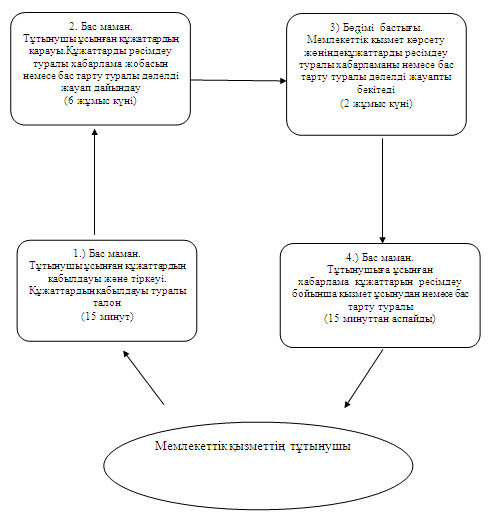 

Шарбақты ауданы әкімдігінің

2012 жылғы 6 қарашадағы  

N 352/9 қаулысымен    

бекітілген         

"Қозғалуға қиындығы бар бірінші топтағы мүгедектерге жеке

көмекшінің және есту бойынша мүгедектерге қолмен көрсететін

тіл маманының қызметтерін ұсыну үшін мүгедектерге құжаттарды

ресімдеу" мемлекеттік қызмет регламенті 

1. Жалпы ережелер

      1. Мемлекеттік қызмет атауы: "Қозғалуға қиындығы бар бірінші топтағы мүгедектерге жеке көмекшінің және есту бойынша мүгедектерге қолмен көрсететін тіл маманының қызметтерін ұсыну үшін мүгедектерге құжаттарды ресімдеу".



      2. Мемлекеттік қызмет көрсетудің нысаны: ішінара автоматтандырылмаған.



      3. Мемлекеттік қызмет (әрі қарай - Стандарт), "Жергілікті атқарушы органдар көрсететін әлеуметтік қорғау саласындағы мемлекеттік қызметтердің стандарттарын бекіту туралы" Қазақстан Республикасы Үкіметінің 2011 жылғы 7 сәуірдегі N 394 қаулысы негізінде көрсетіледі.



      4. Мемлекеттік қызмет, Павлодар облысы, Шарбақты ауданы, Шарбақты ауылы, 1 Май көшесі, 18 үй, телефон 2-21-83 мекенжайында орналасқан "Шарбақты ауданы жұмыспен қамту және әлеуметтік бағдарламалар бөлімі" мемлекеттік мекемесімен (әрі қарай – Бөлім), жұмыс кестесі сағат 9.00-ден 18.30-ға дейін, түскі үзіліспен сағат 13.00-ден 14.30-ға дейін, демалыс, мереке күндерінен басқа (сенбі, жексенбі), электронды мекенжайы: sherb_zanet@mail.ru.



      5. Көрсетілетін мемлекеттік қызметтің нәтижесі қозғалуға қиындығы бар бірінші топтағы мүгедектерге жеке көмекшінің және есту бойынша мүгедектерге қолмен көрсететін тіл маманының қызметтерін ұсыну үшін мүгедектерге құжаттарды ресімдеу хабарлама не мемлекеттік қызмет көрсетуден бас тарту туралы қағаз жеткізгіштегі дәлелді жауап болып табылады.



      6. Тұтынушының өтініш берген күннен бастап, мемлекеттік қызмет көрсетуде уақыт бойынша шектеу мерзімдері – он жұмыс күннің ішінде:

      Тұтынушының өтініш берген күні, орнында көрсетілетін мемлекеттік қызмет алуға күтудің ең ұзақ рұқсат етілген уақыты, кезектегі адамдар санына байланысты, бір өтінушіге 15 минуттан есептеледі;

      Тұтынушының өтініш берген күні сол жерде мемлекеттік қызмет көрсетудің ең ұзақ рұқсат етілген уақыты - 15 минуттан аспайды. 

2. Мемлекеттік қызмет көрсету процесінде әрекеттер

(өзара іс-әрекет) тәртібінің сипаттамасы

      7. Мемлекеттік қызметті алу үшін тұтынушы Стандарттың 11 тармағында белгіленген құжаттарды ұсыну қажет.

      Барлық қажетті құжаттарды тапсырғаннан кейін, тұтынушыға тіркеу және тұтынушының мемлекеттік қызметті алу датасы, құжаттарды қабылдаған тұлғаның аты-жөні көрсетілген талон беріледі.



      8. Стандарттың 16 тармағымен қаралған жағдайда мемлекеттік қызмет көрсетуден бас тартылуы мүмкін.



      9. Ақпараттық қауіпсіздікке қойылатын талап: тұтынушының құжаттарының мазмұнындағы ақпараттың сақталуын, қорғауын және құпиялылығын қамтамасыз ету.



      10. Бөлімге өтінген кезде, мемлекеттік қызмет көрсету процесіне қатысатын құрылымдық-функционалдық бірліктер:

      1) бас маман;

      2) Бөлім бастығы.



      11. Құрылымдық-функционалдық бірліктердің іс-әрекеттерінің реттілігі осы регламенттің 1 қосымшасында келтірілген.



      12. Іс-әрекеттердің логикалық реттілігі мен құрылымдық-функционалдық бірліктердің өзара байланысуын көрсететін кесте осы регламенттің 2 қосымшасында келтірілген. 

3. Мемлекеттік қызметтерді көрсететін

тұлғалардың жауапкершілігі

      13. Мемлекеттік қызмет көрсетудің тәртібін бұзғаны үшін лауазымды тұлғалар Қазақстан Республикасының заңдарымен қарастырылған жауапкершілікке тартылады.

"Қозғалуға қиындығы бар бірінші топтағы

мүгедектерге жеке көмекшінің және есту

бойынша мүгедектерге қолмен көрсететін

тіл маманының қызметтерін ұсыну үшін 

мүгедектерге құжаттарды ресімдеу   

мемлекеттік қызмет көрсету регламентіне

1 қосымша               

Құрылымдық-функционалдық бірліктердің

іс-әрекеттерінің сипаттамасы

"Қозғалуға қиындығы бар бірінші топтағы

мүгедектерге жеке көмекшінің және есту

бойынша мүгедектерге қолмен көрсететін

тіл маманының қызметтерін ұсыну үшін 

мүгедектерге құжаттарды ресімдеу   

мемлекеттік қызмет көрсету регламентіне

2 қосымша               

Іс-әрекеттердің  логикалық бірізділігі мен құрылымдық-функционалдық бірліктердің өзара

байланысуын көрсететін кесте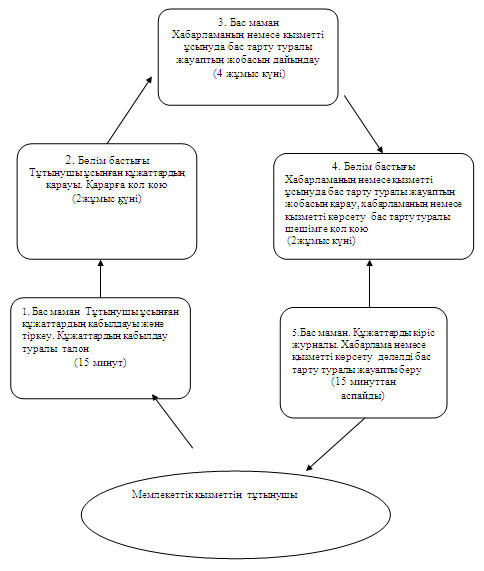 

Шарбақты ауданы әкімдігінің

2012 жылғы 6 қарашадағы  

N 352/9 қаулысымен    

бекітілген         

"Мүгедектерге кресло-арбаларды беру үшін оларға

құжаттарды ресімдеу" мемлекеттік қызмет регламенті 

1. Жалпы ережелер

      1. Мемлекеттік қызмет атауы: "Мүгедектерге кресло-арбаларды беру үшін оларға құжаттарды ресімдеу".



      2. Мемлекеттік қызмет көрсетудің нысаны: ішінара автоматтандырылмаған.



      3. Мемлекеттік қызмет (әрі қарай - Стандарт), "Жергілікті атқарушы органдар көрсететін әлеуметтік қорғау саласындағы мемлекеттік қызметтердің стандарттарын бекіту туралы" Қазақстан Республикасы Үкіметінің 2011 жылғы 7 сәуірдегі N 394 қаулысы негізінде көрсетіледі.



      4. Мемлекеттік қызмет, Павлодар облысы, Шарбақты ауданы, Шарбақты ауылы, 1 Май көшесі, 18 үй, телефон 2-21-83 мекенжайында орналасқан "Шарбақты ауданы жұмыспен қамту және әлеуметтік бағдарламалар бөлімі" мемлекеттік мекемесімен (әрі қарай – Бөлім), жұмыс кестесі сағат 9.00-ден 18.30-ға дейін, түскі үзіліспен сағат 13.00-ден 14.30-ға дейін, демалыс, мереке күндерінен басқа (сенбі, жексенбі), электронды мекенжайы: sherb_zanet@mail.ru.



      5. Көрсетілетін мемлекеттік қызметтің нәтижесі кресло-арбаларды беру туралы құжаттарды рәсімдеу туралы хабарлама не мемлекеттік қызмет көрсетуден бас тарту туралы қағаз жеткізгіштегі дәлелді жауап болып табылады.



      6. Тұтынушының өтініш берген күннен бастап, мемлекеттік қызмет көрсетуде уақыт бойынша шектеу мерзімдері – он жұмыс күннің ішінде:

      Тұтынушының өтініш берген күні, орнында көрсетілетін мемлекеттік қызмет алуға күтудің ең ұзақ рұқсат етілген уақыты, кезектегі адамдар санына байланысты, бір өтінушіге 15 минуттан есептеледі;

      Тұтынушының өтініш берген күні сол жерде мемлекеттік қызмет көрсетудің ең ұзақ рұқсат етілген уақыты - 15 минуттан аспайды. 

2. Мемлекеттік қызмет көрсету процесінде әрекеттер

(өзара іс-әрекет) тәртібінің сипаттамасы

      7. Мемлекеттік қызметті алу үшін тұтынушы Стандарттың 11 тармағында белгіленген құжаттарды ұсыну қажет.

      Барлық қажетті құжаттарды тапсырғаннан кейін, тұтынушыға тіркеу және тұтынушының мемлекеттік қызметті алу датасы, құжаттарды қабылдаған тұлғаның аты-жөні көрсетілген талон беріледі.



      8. Стандарттың 16 тармағымен қаралған жағдайда мемлекеттік қызмет көрсетуден бас тартылуы мүмкін.



      9. Ақпараттық қауіпсіздікке қойылатын талап: тұтынушының құжаттарының мазмұнындағы ақпараттың сақталуын, қорғауын және құпиялылығын қамтамасыз ету.



      10. Бөлімге өтінген кезде, мемлекеттік қызмет көрсету процесіне қатысатын құрылымдық-функционалдық бірліктер:

      1) бас маман;

      2) Бөлім бастығы.



      11. Құрылымдық-функционалдық бірліктердің іс-әрекеттерінің реттілігі осы регламенттің 1 қосымшасында келтірілген.



      12. Іс-әрекеттердің логикалық реттілігі мен құрылымдық-функционалдық бірліктердің өзара байланысуын көрсететін кесте осы регламенттің 2 қосымшасында келтірілген. 

3. Мемлекеттік қызметтерді көрсететін

тұлғалардың жауапкершілігі

      13. Мемлекеттік қызмет көрсетудің тәртібін бұзғаны үшін лауазымды тұлғалар Қазақстан Республикасының заңдарымен қарастырылған жауапкершілікке тартылады.

"Мүгедектерге кресло-арбаларды беру

үшін оларға құжаттарды ресімдеу"

мемлекеттік қызмет        

көрсету регламентіне       

1 қосымша              

Құрылымдық-функционалдық бірліктердің

іс-әрекеттерінің сипаттамасы

"Мүгедектерге кресло-арбаларды беру

үшін оларға құжаттарды ресімдеу"

мемлекеттік қызмет        

көрсету регламентіне       

2 қосымша              

Іс-әрекеттердің логикалық бірізділігі мен құрылымдық-функционалдық бірліктердің өзара

байланысуын көрсететін кесте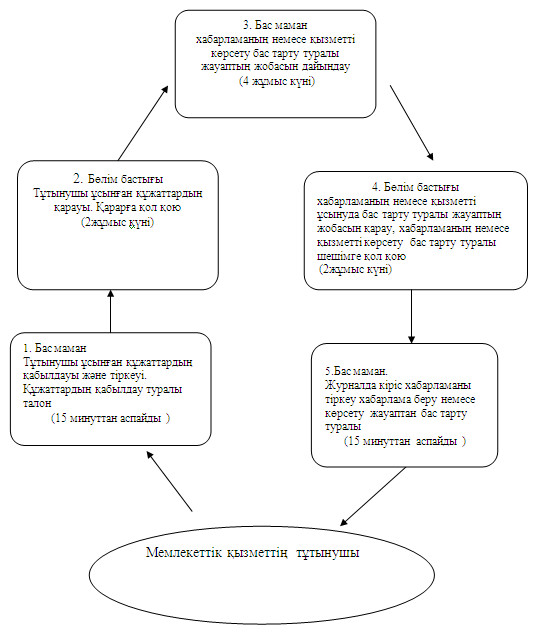 

Шарбақты ауданы әкімдігінің

2012 жылғы 6 қарашадағы  

N 352/9 қаулысымен    

бекітілген         

"Мүгедектерді санаторий–курорттық емдеумен

қамтамасыз ету үшін оларға құжаттарды ресімдеу"

мемлекеттік қызмет көрсету регламенті 

1. Жалпы ережелер

      1. Мемлекеттік қызмет атауы: "Мүгедектерді санаторий – курорттық емдеумен қамтамасыз ету үшін оларға құжаттарды ресімдеу".



      2. Мемлекеттік қызмет көрсетудің нысаны: ішінара автоматтандырылмаған.



      3. Мемлекеттік қызмет (әрі қарай - Стандарт), "Жергілікті атқарушы органдар көрсететін әлеуметтік қорғау саласындағы мемлекеттік қызметтердің стандарттарын бекіту туралы" Қазақстан Республикасы Үкіметінің 2011 жылғы 7 сәуірдегі N 394 қаулысы негізінде көрсетіледі.



      4. Мемлекеттік қызмет, Павлодар облысы, Шарбақты ауданы, Шарбақты ауылы, 1 Май көшесі, 18 үй, телефон 2-21-83 мекенжайында орналасқан "Шарбақты ауданы жұмыспен қамту және әлеуметтік бағдарламалар бөлімі" мемлекеттік мекемесімен (әрі қарай – Бөлім), жұмыс кестесі сағат 9.00-ден 18.30-ға дейін, түскі үзіліспен сағат 13.00-ден 14.30-ға дейін, демалыс, мереке күндерінен басқа (сенбі, жексенбі), электронды мекенжайы: sherb_zanet@mail.ru.



      5. Көрсетілетін мемлекеттік қызметтің нәтижесі мүгедектерді санаторий–курорттық емдеумен қамтамасыз ету үшін оларға құжаттарды ресімдеу туралы хабарлама не мемлекеттік қызмет көрсетуден бас тарту туралы қағаз жеткізгіштегі дәлелді жауап болып табылады.



      6. Тұтынушының өтініш берген күннен бастап, мемлекеттік қызмет көрсетуде уақыт бойынша шектеу мерзімдері – он жұмыс күннің ішінде:

      Тұтынушының өтініш берген күні, орнында көрсетілетін мемлекеттік қызмет алуға күтудің ең ұзақ рұқсат етілген уақыты, кезектегі адамдар санына байланысты, бір өтінушіге 15 минуттан есептеледі;

      Тұтынушының өтініш берген күні сол жерде мемлекеттік қызмет көрсетудің ең ұзақ рұқсат етілген уақыты - 15 минуттан аспайды. 

2. Мемлекеттік қызмет көрсету процесінде әрекеттер

(өзара іс-әрекет) тәртібінің сипаттамасы

      7. Мемлекеттік қызметті алу үшін тұтынушы Стандарттың 11 тармағында белгіленген құжаттарды ұсыну қажет.

      Барлық қажетті құжаттарды тапсырғаннан кейін, тұтынушыға тіркеу және тұтынушының мемлекеттік қызметті алу датасы, құжаттарды қабылдаған тұлғаның аты-жөні көрсетілген талон беріледі.



      8. Стандарттың 16 тармағымен қаралған жағдайда мемлекеттік қызмет көрсетуден бас тартылуы мүмкін.



      9. Ақпараттық қауіпсіздікке қойылатын талап: тұтынушының құжаттарының мазмұнындағы ақпараттың сақталуын, қорғауын және құпиялылығын қамтамасыз ету.



      10. Бөлімге өтінген кезде, мемлекеттік қызмет көрсету процесіне қатысатын құрылымдық-функционалдық бірліктер:

      1) бас маман;

      2) Бөлім бастығы.



      11. Құрылымдық-функционалдық бірліктердің іс-әрекеттерінің реттілігі осы регламенттің 1 қосымшасында келтірілген.



      12. Іс-әрекеттердің логикалық реттілігі мен құрылымдық-функционалдық бірліктердің өзара байланысуын көрсететін кесте осы регламенттің 2 қосымшасында келтірілген. 

3. Мемлекеттік қызметтерді көрсететін

тұлғалардың жауапкершілігі

      13. Мемлекеттік қызмет көрсетудің тәртібін бұзғаны үшін лауазымды тұлғалар Қазақстан Республикасының заңдарымен қарастырылған жауапкершілікке тартылады.

"Мүгедектерді санаторий–курорттық 

емдеумен қамтамасыз ету үшін оларға

құжаттарды ресімдеу" мемлекеттік 

қызмет көрсету регламентіне    

1 қосымша            

Құрылымдық-функционалдық бірліктердің

іс-әрекеттерінің сипаттамасы

"Мүгедектерді санаторий–курорттық 

емдеумен қамтамасыз ету үшін оларға

құжаттарды ресімдеу" мемлекеттік 

қызмет көрсету регламентіне    

2 қосымша            

Іс-әрекеттердің логикалық бірізділігін мен құрылымдық-функционалдық бірліктердің өзара

байланысуын көрсететін кесте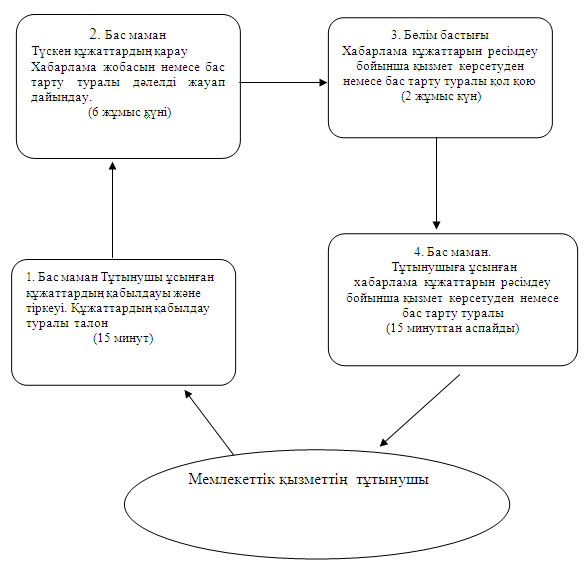 
					© 2012. Қазақстан Республикасы Әділет министрлігінің «Қазақстан Республикасының Заңнама және құқықтық ақпарат институты» ШЖҚ РМК
				N Іс-әрекеттің (барысы,  жұмыс ағымы)
1
2
3
Құрылымдық-функционалдық бірліктердің атауыБас маманЖұмыссыз мәртебесін беру жөнінде комиссияБас маманӘрекеттің (үдерістің, процедураның, операцияның) атауы және олардың сипаттамасыТұтынушының құжаттарын тіркеу және қабылдауҰсынған құжаттарды қарау. Жұмыссыз ретінде тіркеу туралы және тіркеуге алу немесе қызмет көрсетуден бас тарту туралы шешім қабылдауЭлектронды базада тіркеу жұмыссыз ретінде есепке алу, немесе қызмет көрсетуден бас тарту жөнінде дәлелді жауап беруАяқтау нысаны (деректер, құжаттар, ұйымдастыру-тәртіптік шешім)Тұтынушыға талон беруЖұмыссыз ретінде есепке алу мен тіркеу немесе қызмет көрсетуден бас тарту туралы шешім қабылдауЭлектронды базада тіркеу  жұмыссыз ретінде есепке алу, немесе қызмет көрсетуден бас тарту жөнінде дәлелді жауап беруОрындау мерзімдері15 минутКүнтізбелік 8 күн15 минуттан аспайдыКелесі әрекеттің N23Іс-әрекеттің  N(барысы,  жұмыс ағымы)
1
2
3
4
5
Құрылымдық-функционалдық бірліктердің атауыБас маманБөлімі бастығыБас маманБөлімі бастығыБас маманӘрекеттің (үдерістің, процедураның, операцияның) атауы және олардың сипаттамасыТұтынушы ұсынған құжаттардың қабылдауы және тіркеуТұтынушы ұсынған құжаттарды қарауХабарлама жобасын немесе бас тарту туралы дәлелді жауап дайындауХабарлама жобасын немесе бас тарту туралы дәлелді жауапты карауКіріс құжаттар тіркеу журналыАяқтау нысаны (деректер, құжаттар, ұйымдастыру-тәртіптік шешім)Құжаттарды қабылдау туралы талон беруҚарарға қол қоюХабарлама жобасын немесе бас тарту туралы дәлелді жауап дайындауХабарламаны немесе бас тарту туралы дәлелді жауапқа қол қоюХабарламаны немесе бас тарту туралы дәлелді жауапты беру Берілгендерді Е-Собеске еңгізуОрындау мерзімдері30 минуттан аспайдыкүнтізбелік 1 күнкүнтізбелік 11 күнкүнтізбелік 1 күн15 минуттанаспайдыКелесі әрекеттің N1 баған2 баған3 баған4 баған Іс-әрекеттің (барысы,  жұмыс ағымы) N1234Құрылымдық-функционалдық бірліктердің  атауыБас маманБас маманБөлім бастығыБас маманІс-әрекеттер атауы (функциялар, операциялар, үдерістің, рәсімінің ) және олардың сипаттамасыТұтынушымен ұсынылған құжаттарды қабылдау және тіркеуХабарламаның немесе қызметті ұсынуда дәлелді бас тарту туралы жауаптың жобасын дайындауХабарламаның немесе қызметті ұсынуда дәлелді бас тарту туралы жауаптың жобасын қарауЖурналға тіркеуАяқталу нысаны (мәлімет, құжат, ұйымдастырушы-өкімдік шешім)Кұжаттарды қабылдау туралы талонХабарламаның немесе қызметті ұсынуда дәлелді бас тарту туралы жауаптың жобасыХабарламаға немесе дәлелді бас тарту туралы жауапқа қол қоюХабарламаны немесе дәлелді бас тарту туралы жауап беруОрындалу мерзімі15 минуттан аспайдыкүнтізбелік 6 күнкүнтізбелік 2 күн15 минуттан аспайдыКелесі әрекеттің нөмірі2 баған3 баған4 бағанІс-әрекеттің  N(жолы, жұмыс ағымы)
1
2
3
4
5
6
Құрылымдық-функционалдық бірліктердің  атауыАуылдық округінің аппаратының маманыАуыл әкіміЖұмыспен қамту және әлеуметтік бағдарламалар бөлімінің бас маманыЖұмыспен қамту және әлеуметтік бағдарламалар бөлімінің бастығыЖұмыспен қамту және әлеуметтік бағдарламалар бөлімінің бас маманыАуылдық округінің аппаратының маманыІс-әрекеттер атауы (функциялар, операциялар, рәсімі ) және олардың сипаттамасыТұтынушымен ұсынылған құжаттарды қабылдау және тіркеуҰсынылған құжаттардың толықтылығын тексеруХабарламаның немесе қызметті көрсету дәлелді бас тарту туралы жауаптың жобасын дайындауХабарламаны немесе қызметті көрсету дәлелді бас тарту туралы жауаптың жобасын қарауЖурналға тіркеуЖурналға тіркеуАяқталу нысаны (мәлімет, құжат, ұйымдастырушы-өкімдік шешім)Құжаттарды қабылдау туралы талонҚұжаттарды бөлімге беруХабарламаның немесе қызметті көрсету дәлелді  бас тарту туралы жауаптың жобасынХабарламаға немесе қызметті көрсету дәлелді бас тарту туралы жауапқа қол қоюӘкім аппаратының маманына хабарлама немесе қызметті көрсету  дәлелді бас тарту туралы жауапты беруХабарлама немесе қызметті көрсету дәлелді бас тарту  туралы жауап беруОрындалу мерзімі15 минуттан аспайдыкүнтізбелік 9 күнкүнтізбелік 8 күнкүнтізбелік 2 күнкүнтізбелік 9 күн15 минуттан аспайдыN
Ауылдық округінің атауы
Мекенжайы
телефонның N
1ШарбақтыПавлодар облысы Шарбақты ауданы Шарбакты ауылы2-13-242АлександровкаПавлодар облысы Шарбақты ауданы Александровка ауылы4-02-923АлексеевкаПавлодар облысы Шарбақты ауданы Алексеевка ауылы2-15-374ГалкинПавлодар облысы Шарбақты ауданы Галкино ауылы33-4-045ЖылыбұлақПавлодар облысы Шарбақты ауданы Жылыбұлақ ауылы2-15-186ИльичевкаПавлодар облысы Шарбақты ауданы Богодаровка ауылы4-04-107ҚарабидайПавлодар облысы Шарбақты ауданы Қарабидай ауылы2-20-798КрасиловкаПавлодар облысы Шарбақты ауданы Красиловка ауылы2-31-009НазаровкаПавлодар облысы Шарбақты ауданы Назаровка ауылы4-03-1010ОрловкаПавлодар облысы Шарбақты ауданы Орловка ауылы2-97-6611СеверныйПавлодар облысы Шарбақты ауданы Северное ауылы2-11-7412СосновкаПавлодар облысы Шарбақты ауданы Сосновка ауылы2-16-8713ТатьяновкаПавлодар облысы Шарбақты ауданы Малиновка ауылы4-05-2014ХмельницкийПавлодар облысы Шарбақты ауданы Хмельницкое ауылы2-64-0015ШегіренПавлодар облысы Шарбақты ауданы Чигириновка ауылы8-718-42-2878916ШалдайПавлодар облысы Шарбақты ауданы Шалдай ауылы32-2-99Іс-әрекеттің (барыс, жұмыс ағымының) N
1
2
3
4
Құрылымдық-функционалдық бірліктердің атауыБас маманБас маманБөлімі бастығыБас маманӘрекеттің (үдерістің, процедураның, операцияның) атауы және олардың сипаттамасыҚажетті құжаттардың қабылдауы және тіркеуіТүскен құжаттардың қарауы қызметті ұсынуда хабарлама жобасын немесе бас тарту туралы дәлелді жауап дайындауМемлекеттік қызмет көрсету жөнінде құжаттарды рәсімдеу туралы хабарламаны немесе бас тарту туралы дәлелді жауапты бекітедіКіріс құжаттарды  тіркеу журналыАяқтау нысаны (деректер, құжаттар, ұйымдастыру-тәртіптік шешім)Құжаттарды қабылдау туралы талон беруХабарлама жобасын  кұжатарын  ресімдеу бойынша қызмет ұсынудан немесе бас тарту туралыХабарлама кұжаттарын ресімдеу бойынша қызмет ұсынудан немесе бас тарту туралыҚұжаттарды рәсімдеу туралы хабарлама немесе бас тарту туралы дәлелді жауап беруОрындау мерзімдері15 минут6 жұмыс күні2 жұмыс күн15 минуттан аспайдыКелесі әрекеттің N123Іс-әрекеттің N (барыс,  жұмыс ағымы)
1
2
3
4
5
Құрылымдық-функционалдық бірліктердің атауыБас маманБөлім бастығыБас маманБөлім бастығыБас маманӘрекеттің (үдерістің, процедураның, операцияның) атауы және олардың сипаттамасыТұтынушы ұсынған құжаттарды қабылдау және тіркеуТұтынушы ұсынған құжаттарды қарауХабарлама жобасын қызметті көрсету бас тарту туралы  дәлелді жауап дайындауХабарламаны немесе қызмет көрсету  бас тарту туралы дәлелді жауап қарауКіріс құжаттарды тіркеу журналыАяқтау нысаны (деректер, құжаттар, ұйымдастыру-тәртіптік шешім)Құжаттарды қабылдау туралы талонберуҚарарға қол қоюХабарламаның дәлелді бас тарту туралы жауаптың жобасыХабарламаның немесе қызметті көрсету дәлелді бас тарту туралы шешімге  қол қоюХабарлама немесе қызметті көрсету  дәлелді бас тарту туралы жауапты беруОрындау мерзімдері15 минут2 жұмыс күні4 жұмыс күні2 жұмыс күні15 минуттан аспайдыКелесі әрекеттің N2 баған3 баған4 баған5 бағанІс-әрекеттің N (барыс, жұмыс ағымы)
1
2
3
4
5
Құрылымдық-функционалдық бірліктердің атауыБас маманБөлім бастығыБас маманБөлім бастығыБас маманӘрекеттің (үдерістің, процедураның, операцияның) атауы және олардың сипаттамасыТұтынушы ұсынған құжаттардың қабылдау және тіркеуТұтынушы ұсынған құжаттардың қарауХабарлама жобасын қызметті көрсету бас тарту туралы  дәлелді жауап дайындауХабарламаны немесе қызмет көрсету бас тарту туралы дәлелді жауапты қарауКіріс  құжаттарды тіркеу журналыАяқтау нысаны (деректер, құжаттар, ұйымдастыру-тәртіптік шешім)Құжаттарды қабылдау жөнінде талонҚарарға қол қоюХабарламаның дәлелді бас тарту туралы жауаптың жобасыХабарламаның немесе қызметті көрсету дәлелді бас тарту туралы шешімге қол қоюХабарлама немесе қызметті көрсету дәлелді бас тарту туралы жауапты беруОрындау мерзімдері15 минуттан аспайды2 жұмыс күні4 жұмыс күні2 жұмыс күні15 минуттан аспайдыКелесі әрекеттің N2 баған3 баған4 баған5 бағанІс-әрекеттің N (барыс,  жұмыс ағымы)1234Құрылымдық-функционалдық бірліктердің атауыБас маманБас маманБөлім бастығыБас маманӘрекеттің (үдерістің, процедураның, операцияның) атауы және олардың сипаттамасыҚажетті құжаттарды қабылдауы және тіркеуіТүскен құжаттардыңқарауы Хабарлама жобасын немесе бас тарту туралы дәлелді жауап дайындауХабарлама кұжаттарын  рәсімдеу бойынша қызмет көрсетуден немесе бас тартуға қол қою туралыТұтынушыға кұжаттарын рәсімдеу бойынша қызмет көрсетуден немесе бас тарту туралы жауап беруАяқтау нысаны (деректер, құжаттар, ұйымдастыру-тәртіптік шешім)ТалонХабарлама жобасын  кұжатарын  ресімдеу  бойынша қызмет  көрсетуден немесе бас тарту туралыХабарлама  кұжаттарын  ресімдеу  бойынша қызмет  көрсетуден немесе бас тарту туралыХабарлама  кұжаттарын  рәсімдеу  бойынша қызмет көрсетуден немесе бас тарту туралыОрындау мерзімдері15 минут6 жұмыс күні2 жұмыс күні15 минуттан аспайдыКелесі әрекеттің N123